A membership directory is a good way to keep track of names, addresses, telephone numbers, and other information about people in your church. Family Name	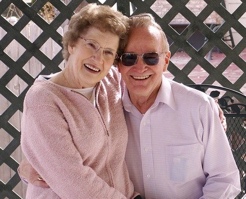 Bob & Lucy	555-0100 (home)123 Main St.	555-0101 (Bob)Some City, QZ 00001-0001	555-0102 (Lucy)e-mail address	name@provider.comMember Name	555-0100 (home)Street Address	555-0101 (work)City, ST  ZIP Code	555-0102 (cell)e-mail addressMember Name	555-0100 (home)Street Address	555-0101 (work)City, ST  ZIP Code	555-0102 (cell)e-mail addressMember Name	555-0100 (home)Street Address	555-0101 (work)City, ST  ZIP Code	555-0102 (cell)e-mail addressMember Name	555-0100 (home)Street Address	555-0101 (work)City, ST  ZIP Code	555-0102 (cell)e-mail addressMember Name	555-0100 (home)Street Address	555-0101 (work)City, ST  ZIP Code	555-0102 (cell)e-mail addressMember Name	555-0100 (home)Street Address	555-0101 (work)City, ST  ZIP Code	555-0102 (cell)e-mail addressMember Name	555-0100 (home)Street Address	555-0101 (work)City, ST  ZIP Code	555-0102 (cell)e-mail addressMember Name	555-0100 (home)Street Address	555-0101 (work)City, ST  ZIP Code	555-0102 (cell)e-mail addressMember Name	555-0100 (home)Street Address	555-0101 (work)City, ST  ZIP Code	555-0102 (cell)e-mail addressMember Name	555-0100 (home)Street Address	555-0101 (work)City, ST  ZIP Code	555-0102 (cell)e-mail addressMember Name	555-0100 (home)Street Address	555-0101 (work)City, ST  ZIP Code	555-0102 (cell)e-mail addressMember Name	555-0100 (home)Street Address	555-0101 (work)City, ST  ZIP Code	555-0102 (cell)e-mail addressMember Name	555-0100 (home)Street Address	555-0101 (work)City, ST  ZIP Code	555-0102 (cell)e-mail addressMember Name	555-0100 (home)Street Address	555-0101 (work)City, ST  ZIP Code	555-0102 (cell)e-mail addressMember Name	555-0100 (home)Street Address	555-0101 (work)City, ST  ZIP Code	555-0102 (cell)e-mail addressMember Name	555-0100 (home)Street Address	555-0101 (work)City, ST  ZIP Code	555-0102 (cell)e-mail addressMember Name	555-0100 (home)Street Address	555-0101 (work)City, ST  ZIP Code	555-0102 (cell)e-mail addressMember Name	555-0100 (home)Street Address	555-0101 (work)City, ST  ZIP Code	555-0102 (cell)e-mail addressMember Name	555-0100 (home)Street Address	555-0101 (work)City, ST  ZIP Code	555-0102 (cell)e-mail addressMember Name	555-0100 (home)Street Address	555-0101 (work)City, ST  ZIP Code	555-0102 (cell)e-mail address